Integrated Lesson Planning: BullyingTime required (45 minutes, 2 class periods etc…): 1 - 45 class period  	Materials and or technology needed (power point, smartboard, elmo, glue, paper, etc…):Who can you talk to? Worksheet on who to find in your family and community if you need help or know someone who needs help with child abuse.Book: “A Child Called It” by David PelzerSet-up or preparation needed:Make copies of worksheet for number of students in the English classroomsExtra writing utensils in case a student forgets theirsFormat presented in (power point, lecture, small group activity, combination, etc):This lesson will be presented in lecture type format and include a classroom activity based on the book by David Pelzer.Academic topic / lesson:Pro-social education is the glue that holds everything together, and that helps young people develop their special qualities, talents, and gifts so that they can become the very best versions of themselves (Fink & Gellar).Students in 9th grade are reading a book called “A Child Called It” by David Pelzer. Students will learn about how the main character in the book, his struggles and triumphs as he journeys out of his abusive home. By completing the Who can help worksheet.  Students will be able to recognize the people in their lives who can help them when and if they need it.State academic standard(s) addressed:Standard 4: Instruction4.1: teachers align their instructional goals and activities with school and district priorities and Ohio’s academic content standardsStandard 6: Collaboration and Communication6.2: teachers share responsibility with parents and caregivers to support student learning, emotional and physical development and mental health6.3 Teachers collaborate effectively with other teachers, administrators and school and district staffStandard 7: Professional Responsibility and Growth7.3 Teachers are agents of change who seek opportunities to positively impact teaching quality, school improvements, and student achievementAcademic (subject) knowledge needed by counselor (understanding of Newton’s third law, have read a novel, history etc...):Counselor needs to read the book “A Child Called It” by David Pelzer and understand the implications of child abuse, especially if a student in class has experienced child abuse.  A knowledge of who has experienced child abuse to your knowledge would be beneficial to meet with them pre lesson and post lesson for follow up. Campus critical data elements indicating personal/social, academic or career (campus safety, state requirements, discipline referrals, tardies, drop out, conflict, etc ...)This lesson points to AYP goals including campus safety.  Students will learn what child abuse is, what are the signs of child abuse, and getting help for yourself or someone you know who are experiencing child abuse. The goal of this lesson is to bring awareness and resources to each child’s life who are experiencing child abuse.Counseling core curriculum standard(s), competencies & indicators being addressed:ACADEMIC DEVELOPMENT:Standard B:A:B1 Improve learningA:B1.2: learn and apply critical-thinking skillsA.B1.5 Organize and apply academic information from a variety of sourcesA:B1.6: Use knowledge of learning styles to positively influence school performanceA:B2: Plan to achieve goalsPERSONAL/SOCIAL DEVELOPMENT:Standard A:PS:A1 Acquire self-knowledgePS:A1.2: Identify values, attitudes and beliefsPS:A1.5: Identify and express feelingsPS:A1.8: Recognize personal boundaries, rights and privacy needsPS:A2: Acquire Interpersonal skillsPS:A2.1: Recognize that everyone has rights and responsibilities PS:A2.6: Use effective communication skillsPS:A2.7: Know that communication involves speaking, listening, and nonverbal behaviorStandard C:PS:C1.5: Differentiate between situations requiring peer support and situations requiring adult professional helpPS:C1.6: Identify resource people in the school and community, and know how to seek their helpCounseling lesson / topic, if applicable (bullies, career etc...):The counseling topic of this guidance lesson relates to child abuse and personal and school safety. Synopsis of how guidance and academic lesson are related and integrated: The 9th grade students are reading the book “A Child Called It” by David Pelzer and will be replacing one teacher lesson but still relates to the content area. Similar student experiences to connect to the content / topic (relevance):Child abuse is a systemic issue that is on the rise.  To address this issue in the English classrooms, as well as, in the counseling curriculum will help bring a new awareness and insight into signs of child abuse and what resources are out there for those experiencing child abuse or those who know someone else who is experiencing child abuse.Procedure (include teacher and counselor role in the lesson):Teacher will present topic of today’s lesson – Signs and Resources and What we can doCounselor will present the remainder of the lesson – discussion questions and worksheet on signs of child abuse and what resources are there for students experiencing child abuse or if they know someone who is experiencing child abuse.Discussion Questions:What are they signs that you could have noticed about David in the beginning stages of the child abuse?Why is it hard to speak up about child abuse?What are some feelings that come up when reading this book?Complete worksheet on what resources are available to youAsk students if they feel they would like to share and discuss what resources they chose and why.The teacher will assign any additional homework needed for class requirements.Attach a copy of lesson, any handouts, power points or additional materials: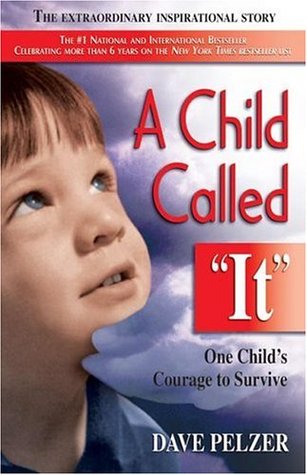 